LINDNER LIFE NATURE  
NACHHALTIGE GANZGLASWAND MIT PROFILEN 
AUS EICHE ODER BAMBUS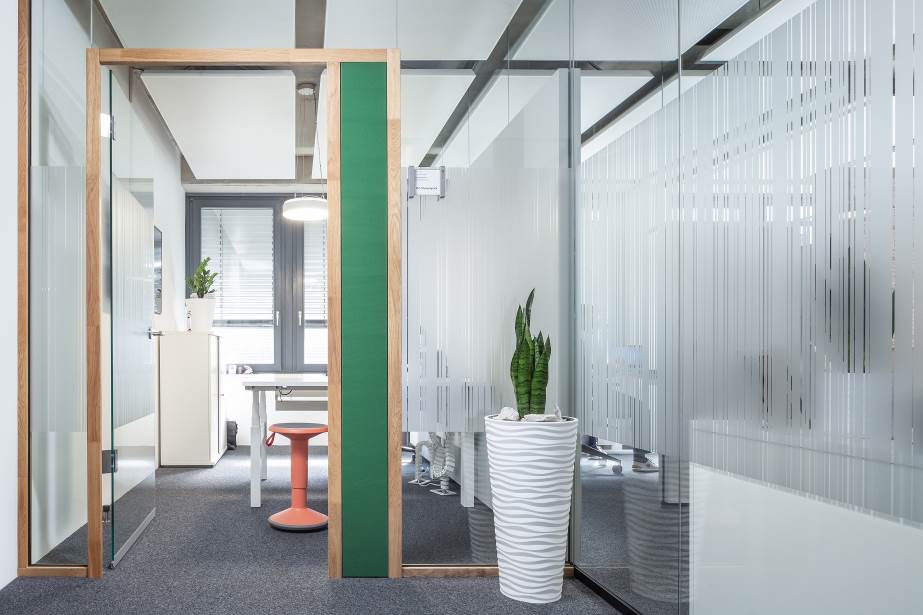 Das Trennwandsystem Lindner Life Nature aus dem umfassenden Produktportfolio von Lindner verbindet den filigranen Charakter einer Ganzglaswand mit minimalistisch gehaltenen, natürlichen Boden- und Deckenprofilen aus Holz – in den Varianten Eiche und Bambus. Die Eiche stammt aus europäischen Wäldern und überzeugt als nachhaltiges Baumaterial. Der schnell nachwachsende Bambus nimmt besonders viel CO2 aus der Luft auf und punktet so ebenfalls in Sachen Ökobilanz.Lindner Life Nature eröffnet durch die Symbiose aus Glas und Holz völlig neue Gestaltungsmöglichkeiten: Das klare Design des Trennwandsystems vereint die Vorteile einer Ganzglaswand mit einem Holzprofil als Anschluss an Decke und Boden. So entsteht ein offenes und transparentes Raumgefühl, ergänzt durch warme Naturmaterialien. Lindner Life Nature ist dank des zurückhaltenden Designs problemlos mit allen Materialien und Texturen kombinierbar. Dadurch eignet es sich zur Raumabtrennung sowohl in klassisch gehaltenen Innenräumen als auch als Trennwand für moderne Raumkonzepte. Neben der ästhetischen Komponente überzeugt Lindner Life Nature zudem hinsichtlich Funktion und Nachhaltigkeit: Das System ist nahezu vollständig recycelbar, während seine Montagefreundlichkeit sowie die Möglichkeit zum kompletten Rückbau maximale Flexibilität in der Raumgestaltung zulassen. Neben zertifizierten Standardsystemen realisiert die Lindner Group jederzeit projektbezogene, innovative Lösungen nach kundenspezifischen Anforderungen und gestalterischen Vorgaben.